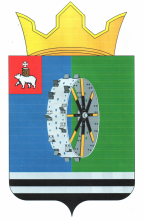 Администрация Чайковского сельского поселенияНытвенского муниципального района Пермского краяПОСТАНОВЛЕНИЕот 01 сентября 2017 г. N 107(в ред. постановления от 23.05.2018 г. № 69) ОБ УТВЕРЖДЕНИИ МУНИЦИПАЛЬНОЙ ПРОГРАММЫ ЧАЙКОВСКОГО СЕЛЬСКОГО ПОСЕЛЕНИЯ «ФОРМИРОВАНИЕ КОМФОРТНОЙ ГОРОДСКОЙ СРЕДЫ В ЧАЙКОВСКОМ СЕЛЬСКОМ ПОСЕЛЕНИИ» НА 2018-2022 г.г.В соответствии с приказом Министерства строительства и жилищно-коммунального хозяйства Российской Федерации от 21.02.2017 года № 114 «Методическими рекомендациями по подготовке государственных программ субъектов Российской Федерации и муниципальных программ формирования современной городской среды в рамках реализации приоритетного проекта «Формирование современной городской среды»,  постановлением Правительства Пермского края от 03.10.2013 № 1331-п (в редакции от 15.03.2017 № 96-п) «Об утверждении государственной программы «Обеспечение качественным жильем и услугами ЖКХ населения Пермского края»,             ПОСТАНОВЛЯЮ: Утвердить муниципальную программу Чайковского сельского  поселения «Формирование современной городской среды в Чайковском сельском  поселении» на 2018-2022 г.г.Делопроизводителю администрации Чайковского сельского поселения обеспечить размещение настоящего постановления на официальном сайте муниципального образования «Чайковское сельское  поселение» в сети «Интернет» по адресу: http://nytva.permarea.ru/ chaykovskoe-sp/.Контроль за исполнением настоящего постановления оставляю за собой.Глава Чайковского сельского поселения                              О.С. ЛопатинаУТВЕРЖДЕНА постановлением    администрации Чайковского сельского поселения   	                                                                    от 01.09.2017  № 107(в ред. постановления от 23.05.2018 г. № 69) Паспорт муниципальной программыХарактеристика текущего состояния современной городской среды в Чайковском сельском поселении, основные показатели, анализ социальных и финансово-экономических рисков реализации муниципальной программы, в том числе формулировка основных проблем  современной городской среды в Чайковском сельском поселении, прогноз их развитияБлагоустройство территории Чайковского сельского поселения является одной из актуальных проблем, требующих каждодневного внимания и эффективного решения. Для решения данной проблемы, был проведен анализ существующего положения благоустройства территории поселения.Одним из важных вопросов является благоустройство общественных территорий, включающих в себя благоустройство придомовых территорий и благоустройство наиболее посещаемых муниципальных территорий общего пользования Чайковского сельского поселения (парков) (далее по тексту – территорий общего пользования). На сегодняшний день, на территории Чайковского сельского поселения насчитывается 19 многоквартирных дома. Доля благоустроенных дворовых территорий многоквартирных домов составляет 1%, и охватывает 5,6% от всех жителей, проживающих в многоквартирных домах.  Проблемы благоустройства дворовых территорий:Многие дворовые дороги пришли в негодность: на асфальте имеются ямы, выбоины, трещины, местами полное разрушение дорожной одежды. Отсутствие наружного освещения. Количество личного транспорта с каждым годом увеличивается, а наличие парковочных мест уменьшается или приходит в негодность, поэтому обустройство парковочных мест на придомовых территориях остается одной из главных проблем. Также существует потребность в выполнении работ по ремонту и приобретению детских игровых комплексов т.к. ряд детских игровых комплексов физически и морально устарели. Некоторые же дворовые территории даже не охвачены расстановкой малых архитектурных форм для активного досуга детей. Не маловажным вопросом является благоустройство территорий общего пользования Чайковского сельского поселения. В связи с ограниченностью бюджетных средств поселения, доля полностью благоустроенных территорий общего пользования Чайковского сельского поселения равна нулю, так как ни одна из них не соответствует предъявляемым требованиям.Но есть и положительные моменты. На территории Чайковского сельского поселения стало традиционно проведение массового мероприятия по уборке территории (субботника) с участием всех жителей поселения. В рамках данного мероприятия за всеми организациями и учреждениями закрепляются территории общего пользования и места массового отдыха, которые они должны привести в нормативное состояние. Также жители многоквартирных и частных домов должны привести в нормативное состояние прилегающие территории. Но как показывает практика, одного раза недостаточно для поддержания чистоты и порядка на территории поселения, поэтому такие мероприятия необходимо проводить систематически. Для решения выявленных, на основании проведенного анализа, проблем по вопросу благоустройства дворовых территорий, территорий общего пользования и мест массового отдыха разработана муниципальная программа Чайковского сельского поселения «Формирование современной городской среды Чайковского сельского поселения» на 2018-2022 г.г. Реализация мероприятий которой, учитывая масштабы описанных проблем, невозможна без участия средств федерального и краевого бюджета. Органами государственной власти Пермского края утверждены следующие минимальный и дополнительный перечни работ по благоустройству дворовых территорий.Минимальный перечень работ по благоустройству дворовых территорий многоквартирных домов включает:1) ремонт дворовых проездов;2) обеспечение освещения дворовых территорий;3) установка скамеек, урн.Перечень является исчерпывающим и не может быть расширен.Нормативная стоимость (единичные расценки) работ, входящих в состав минимального перечня приведена в следующей таблице:Дополнительный перечень работ по благоустройству дворовых территорий многоквартирных домов включает:оборудование детских площадок;оборудование спортивных площадок;оборудование автомобильных парковок;кронирование деревьев;озеленение территорий.Дополнительный перечень работ реализуется только при условии реализации работ, предусмотренных минимальным перечнем работ по благоустройству, при условии принятия такого решения согласно Порядка и сроков представления, рассмотрения и оценки предложений заинтересованных лиц о включении дворовой территории в муниципальную программу «Формирование современной городской среды в Чайковском сельском поселении». Реализация мероприятий по благоустройству дворовых территорий в рамках дополнительного перечня работ в форме финансового участия и (или) трудового участия. Доля финансового участия заинтересованных лиц в реализации мероприятий, предусмотренных дополнительным перечнем не может быть менее 1% от стоимости мероприятий минимального перечня работ и определяется за счет средств заинтересованных лиц в размере не менее 95% от стоимости выбранной работы и не более 5% за счет средств бюджета Чайковского сельского поселения от стоимости выбранной работы. Порядок аккумулирования и расходования средств заинтересованных лиц, направленных на выполнение дополнительного перечня работ по благоустройству дворовых территорий. Ориентировочная стоимость (единичные расценки) работ по благоустройству, входящих в состав дополнительного перечня работ:Виды трудового участия, предусмотрены дополнительным перечнем работ и включают в себя кронирование деревьев (это такие виды работ как: обрезка под естественный вид крон деревьев и кустарников, вырезка сухих сучьев и поросли деревьев и др.) и озеленение территории (включает следующие виды работ: уборка территории от мусора, посадка цветочной рассады, прополка имеющихся цветников, скашивание газона и др.).Визуализированный перечень образцов элементов благоустройства, предлагаемых к размещению на дворовой территории многоквартирного дома, сформированный исходя из минимального и дополнительного перечней работ по благоустройству дворовых территорий с указанием стоимости, приведен в Приложении 1 к Программе. Цели и задачи муниципальной программы и подпрограмм с учетом приоритетов и целей социально-экономического развития Чайковского сельского поселенияПриоритетом государственной политики в сфере благоустройства по формированию современной городской среды  федерального уровня является создание условий для системного повышения качества и комфорта городской среды на всей территории Российской Федерации путем реализации ежегодно комплекса первоочередных мероприятий по благоустройству в субъектах Российской Федерации. Администрация Чайковского сельского поселения разработала муниципальную программу с целью совершенствования системы комплексного благоустройства общественных территорий на территории Чайковского сельского поселения и создания комфортных условий проживания и отдыха населения. Для достижения поставленной цели необходимо решение следующих задач: повышение уровня благоустройства дворовых территорий Чайковского сельского поселения; повышение уровня благоустройства мест массового отдыха (парков); реализация мероприятий по благоустройству территории поселения с учетом условия создания доступной среды для обеспечения физической, пространственной и информационной доступности для инвалидов и маломобильных групп населения, повышение уровня вовлеченности заинтересованных граждан, организаций в реализацию мероприятий по благоустройству территории Чайковского сельского поселения.Планируемые  конечные результаты муниципальной  программы, характеризующие целевое состояние (изменение состояния) уровня и качества жизни населения, социальной сферы, экономики, степени реализации других общественно значимых интересов и потребностей в современной городской среде в Чайковском сельском поселенииВ результате выполнения запланированных мероприятий программы ожидается достичь следующих показателей:- увеличение количества полностью благоустроенных дворовых территорий;Также будет увеличено количество благоустроенных территорий общего пользования и мест массового отдыха Чайковского сельского поселения.При этом ожидается активное трудовое участие граждан и организаций, в проведение всех необходимых мероприятиях, направленных на достижение поставленных целей. Но вместе с тем существуют и определенные риски при реализации программы:1. отсутствие заявок на  участие в программе. Для предотвращения данного риска необходимо привлечь руководителей управляющих компаний и обратиться к инициативным гражданам, провести информационно-разъяснительную работу в средствах массовой информации;     2. затруднение в определении очередности и приоритетности включения дворовых территорий в план выполнения работ. Необходимо разработать Порядок подачи заявок и рассмотрения их комиссией с четкими критериями отбора;      3. затягивание сроков выполнения работ. Соблюдение всех установленных сроков на каждом этапе. Повседневный контроль.При выполнении всех мероприятий будет достигнута основная цель программы, а именно усовершенствована система комплексного благоустройства на территории Чайковского сельского поселения и созданы комфортные условия проживания и отдыха населения.Сроки и этапы реализации муниципальной программыРеализация Программы осуществляется в соответствии с нормативными правовыми актами администрации Чайковского сельского поселения, разработанными в целях обеспечения реализации на территории поселения приоритетного проекта «Формирование современной городской среды в Чайковском сельском поселении».Перечень объектов благоустройства территории поселения сформирован из предложений заинтересованных лиц о включении территории общего пользования Чайковского сельского поселения и дворовых территорий МКД и включен в Программу согласно Порядка и сроков представления, рассмотрения и оценки предложений заинтересованных лиц о включении дворовой территории в муниципальную программу «Формирование современной городской среды в Чайковском сельском поселении», Порядка и сроков представления, рассмотрения и оценки предложений заинтересованных лиц о включении  в муниципальную программу «Формирование современной городской среды в Чайковском сельском поселении» наиболее посещаемой муниципальной территории общего пользования Чайковского сельского поселения, Порядка и сроков представления, рассмотрения и оценки предложений заинтересованных лиц о выборе мест массового отдыха населения (парков), расположенных на территории Чайковского сельского поселения, подлежащих благоустройству, для включения  в муниципальную программу «Формирование современной городской среды в Чайковском сельском поселении»  и Порядка общественного обсуждения проекта муниципальной программы «Формирование современной городской среды в Чайковском сельском поселении».Разработчиком и исполнителем Программы является администрация Чайковского сельского поселения.Исполнитель осуществляет: - прием заявок на участие в отборе территории общего пользования Чайковского сельского поселения территорий для включения в адресный перечень территорий общего пользования Чайковского сельского поселения территорий;- прием заявок на участие в отборе дворовых территорий МКД для включения в адресный перечень дворовых территорий  МКД;- предоставление заявок общественной комиссии для рассмотрения и оценки предложений граждан, организаций и заинтересованных лиц о включении в муниципальную программу «Формирование современной городской среды в Чайковском сельском поселении».Исполнитель мероприятий Программы несет ответственность за качественное и своевременное их выполнение, целевое и рациональное использование средств, предусмотренных Программой, своевременное информирование населения о реализации Программы.Исполнитель организует выполнение программных мероприятий путем заключения соответствующих муниципальных контрактов с подрядными организациями и осуществляет контроль надлежащего исполнения подрядчиками обязательств по муниципальным контрактам. Отбор подрядных организаций осуществляется в порядке, установленном Федеральным законом от 05 апреля 2013 г. № 44-ФЗ «О контрактной системе в сфере закупок товаров, работ, услуг для обеспечения государственный и муниципальных нужд». При реализации мероприятий Программы будет синхронизирована деятельность предприятий, обеспечивающих благоустройство населенных пунктов и предприятий, имеющих на балансе инженерные сети коммунальной инфраструктуры, что позволит исключить случаи раскопки сетей на вновь отремонтированных объектах благоустройства и восстановление благоустройства после проведения земляных работ.Перечень основных мероприятий и мероприятий муниципальной программы (подпрограммы), в том числе перечень объектов капитального строительства муниципальной собственности поселения, с указанием сроков их реализации и ожидаемых результатовПеречень мероприятий Программы, содержащий перечень территорий, подлежащих благоустройству в 2017 году. 7. Основные меры правового регулирования в сфере современной городской среды в Чайковском сельском поселении, направленные на достижение цели и (или) конечных результатов муниципальной программы, с обоснованием основных положений и сроков принятия необходимых нормативных правовых актовКомплекс мер правового регулирования в сфере реализации программы направлен на создание условий для ее эффективной реализации. Вся деятельность в отношении благоустройства территории Чайковского сельского поселения осуществляется в соответствии с Федеральным законом от 06.10.2003 № 131-ФЗ «Об общих принципах организации местного самоуправления в Российской Федерации», постановлениями  Правительства Российской Федерации от  10.02.2017 № 169 «Об утверждении Правил  предоставления и распределения субсидий из федерального бюджета бюджетам субъектов Российской Федерации на поддержку государственных программ субъектов Российской Федерации и муниципальных программ формирования современной городской среды», приказом Министерства строительства и жилищно-коммунального хозяйства Российской Федерации от 21.02.2017 года № 114 «Об утверждении методических рекомендаций по подготовке государственных программ субъектов Российской Федерации и муниципальных программ формирования современной городской среды в рамках реализации приоритетного проекта «Формирование комфортной городской среды» на 2017 год»,  Решением Совета депутатов Чайковского сельского поселения от 31.05.2017 № 192 «Об утверждении правил  благоустройства и санитарного содержания на территории Чайковского сельского поселения». 8. Перечень и краткое описание подпрограммПодпрограмма 1. Благоустройство Чайковского сельского поселения. Выполнение  мероприятий  данной  подпрограммы  позволит  улучшить  эстетический вид Чайковского сельского поселения,  увеличить количество дворовых и территорий общего пользования, соответствующих установленным нормам благоустройства. Подпрограмма 2. Благоустройство мест массового отдыха. Выполнение мероприятий данной подпрограммы позволит повысить комфортные условия проживания и отдыха населения Чайковского сельского поселения, улучшить санитарно-эпидемиологическую обстановку на территории Чайковского сельского поселения и увеличить количество мест массового отдыха соответствующих установленным нормам благоустройства.9.  Перечень целевых показателей муниципальной программы с расшифровкой плановых значений по годам ее реализации, 
а также сведения о взаимосвязи мероприятий и результатов их выполнения с конечными целевыми показателями муниципальной программыВ результате решения обозначенных задач будут достигнуты целевые показатели, согласно Перечня целевых показателей муниципальной программы Чайковского сельского поселения.Перечень целевых показателей муниципальной программы Чайковского сельского поселения             10 Информация по ресурсному обеспечению муниципальной программы на 2014 – 2015 годыМуниципальная программа Чайковского сельского поселения «Формирование современной городской среды в Чайковском сельском поселении» в 2014-2015 годах не реализовывалась.11.  Информация по ресурсному обеспечению муниципальной программыФинансовое обеспечение реализации муниципальной программыЧайковского сельского поселения за счет средств бюджета поселенияФинансовое обеспечение реализации муниципальной программыЧайковского сельского поселения за счет средств краевого бюджета Финансовое обеспечение реализации муниципальной программыЧайковского сельского поселения за счет средств федерального бюджета Финансовое обеспечение реализации муниципальной программы Чайковского сельского поселения за счет всех источников финансирования12 Риски и меры по управлению рисками с целью минимизации их влияния на достижение целей муниципальной программыНа минимизацию риска недостижения конечных результатов целей муниципальной программы направлены меры по формированию плана, содержащего перечень мероприятий.Реализация мероприятий программы и достижение запланированных показателей возможна при условии ее финансирования в рамках запланированных объемов.13 Методика оценки эффективности муниципальной программы1. Оценка эффективности реализации программы будет проводиться по следующим критериям:1.1. Критерий «Оценка достижений запланированных мероприятий».Степень достижения ожидаемых результатов планируется измерять на основании сопоставления фактических значений целевых показателей с их плановыми значениями. Сопоставление значений целевых показателей производится по каждому расчетному (плановому) показателю.Оценка эффективности показателя определяется по  итогам  года и всего периода действия реализации программы  по формуле:                         ФпiЭпi= __________, где:                         ПпiЭпi – эффективность реализации показателя;Фпi – фактическое значение показателя, достигнутое в ходе реализации программы;Ппi – плановое значение показателя, утвержденное программой.Программа считается эффективной при одновременном соблюдении следующих условий:эффективность реализации показателей, рассчитанных в соответствии с подпунктом 1.1 пункта 1 настоящей методики составляет от 0,8 и выше, и доля этих показателей превышает 80% от их общего Количество;значение бюджетного показателя эффективности программы, рассчитанного в соответствии с пунктом 1.2 настоящей методики, составляет от 0,9 до 1,0.Программа считается умеренно эффективной при одновременном соблюдении следующих условий:эффективность реализации показателей, рассчитанных в соответствии с подпунктом 1.1 пункта 1 настоящей методики составляет от 0,8 и выше, и доля этих показателей составляет от 50% до 80% от их общего Количество;значение бюджетного показателя эффективности программы, рассчитанного в соответствии с пунктом 1.2 настоящей методики, составляет от 0,8 до 0,9.           В остальных случаях программа считается неэффективной.1.2. Критерий «бюджетная эффективность программы» рассчитывается следующим образом:  достигнуты целевые показатели программы  в объёме 100%, с наименьшим объёмом средств, предусмотренных на её реализацию от 80% до 100% - программа эффективная;достигнуты целевые показатели программы с объёмом средств, предусмотренных программой – программа менее эффективная;заданные целевые показатели программы выполнены не более чем на 80%,  однако средства, предусмотренные программой, использованы в полном объёме - программа менее эффективная.В остальных случаях программа считается неэффективной                                                                                                                                                                                                                                                                                         Приложение  1 к Муниципальной программе Чайковского сельского поселения«Формирование современной городскойсреды в Нытвенском городском поселении»                  Визуализированный перечень образцов элементов благоустройства, предлагаемых к размещению на дворовой территории при реализации минимального перечня работ по благоустройству 1. Малые архитектурные формы, светильники наружного освещения2. Ремонт и устройство дворовых проездов и тротуаров по минимальному перечню работ по благоустройству, устройство автомобильных парковок по дополнительному перечню работ по благоустройству Визуализированный перечень образцов элементов благоустройства, предлагаемых к размещению на дворовой территории при реализации дополнительного перечня работ по благоустройству Детская игровая и спортивная площадка, цветочницаОтветственный исполнитель   программы     Заместитель главы администрации Чайковского сельского поселенияЗаместитель главы администрации Чайковского сельского поселенияЗаместитель главы администрации Чайковского сельского поселенияЗаместитель главы администрации Чайковского сельского поселенияЗаместитель главы администрации Чайковского сельского поселенияЗаместитель главы администрации Чайковского сельского поселенияУчастники Программы     Администрация Чайковского сельского поселения, Министерство строительства и ЖКХ Пермского края, Министерство строительства и ЖКХ  Российской Федерации, граждане Чайковского сельского поселенияАдминистрация Чайковского сельского поселения, Министерство строительства и ЖКХ Пермского края, Министерство строительства и ЖКХ  Российской Федерации, граждане Чайковского сельского поселенияАдминистрация Чайковского сельского поселения, Министерство строительства и ЖКХ Пермского края, Министерство строительства и ЖКХ  Российской Федерации, граждане Чайковского сельского поселенияАдминистрация Чайковского сельского поселения, Министерство строительства и ЖКХ Пермского края, Министерство строительства и ЖКХ  Российской Федерации, граждане Чайковского сельского поселенияАдминистрация Чайковского сельского поселения, Министерство строительства и ЖКХ Пермского края, Министерство строительства и ЖКХ  Российской Федерации, граждане Чайковского сельского поселенияАдминистрация Чайковского сельского поселения, Министерство строительства и ЖКХ Пермского края, Министерство строительства и ЖКХ  Российской Федерации, граждане Чайковского сельского поселенияПодпрограммы  программы     Благоустройство Чайковского сельского поселения Благоустройство мест массового отдыхаБлагоустройство Чайковского сельского поселения Благоустройство мест массового отдыхаБлагоустройство Чайковского сельского поселения Благоустройство мест массового отдыхаБлагоустройство Чайковского сельского поселения Благоустройство мест массового отдыхаБлагоустройство Чайковского сельского поселения Благоустройство мест массового отдыхаБлагоустройство Чайковского сельского поселения Благоустройство мест массового отдыхаЦели программыСовершенствование системы комплексного благоустройства на территории  Чайковского сельского поселения и создания комфортных условий проживания и отдыха населения.Совершенствование системы комплексного благоустройства на территории  Чайковского сельского поселения и создания комфортных условий проживания и отдыха населения.Совершенствование системы комплексного благоустройства на территории  Чайковского сельского поселения и создания комфортных условий проживания и отдыха населения.Совершенствование системы комплексного благоустройства на территории  Чайковского сельского поселения и создания комфортных условий проживания и отдыха населения.Совершенствование системы комплексного благоустройства на территории  Чайковского сельского поселения и создания комфортных условий проживания и отдыха населения.Совершенствование системы комплексного благоустройства на территории  Чайковского сельского поселения и создания комфортных условий проживания и отдыха населения.Задачи        программы     - Повышения уровня благоустройства дворовых территорий Чайковского сельского поселения;- Повышение уровня благоустройства мест массового отдыха (городских парков)- Повышение уровня вовлеченности заинтересованных граждан, организаций в реализацию мероприятий по благоустройству территории Чайковского сельского поселения - Повышения уровня благоустройства дворовых территорий Чайковского сельского поселения;- Повышение уровня благоустройства мест массового отдыха (городских парков)- Повышение уровня вовлеченности заинтересованных граждан, организаций в реализацию мероприятий по благоустройству территории Чайковского сельского поселения - Повышения уровня благоустройства дворовых территорий Чайковского сельского поселения;- Повышение уровня благоустройства мест массового отдыха (городских парков)- Повышение уровня вовлеченности заинтересованных граждан, организаций в реализацию мероприятий по благоустройству территории Чайковского сельского поселения - Повышения уровня благоустройства дворовых территорий Чайковского сельского поселения;- Повышение уровня благоустройства мест массового отдыха (городских парков)- Повышение уровня вовлеченности заинтересованных граждан, организаций в реализацию мероприятий по благоустройству территории Чайковского сельского поселения - Повышения уровня благоустройства дворовых территорий Чайковского сельского поселения;- Повышение уровня благоустройства мест массового отдыха (городских парков)- Повышение уровня вовлеченности заинтересованных граждан, организаций в реализацию мероприятий по благоустройству территории Чайковского сельского поселения - Повышения уровня благоустройства дворовых территорий Чайковского сельского поселения;- Повышение уровня благоустройства мест массового отдыха (городских парков)- Повышение уровня вовлеченности заинтересованных граждан, организаций в реализацию мероприятий по благоустройству территории Чайковского сельского поселения Целевые индикаторы и показатели программы№ п/пНаименование показателяНаименование показателяЕд. измеренияЦелевой показательЦелевой показательЦелевые индикаторы и показатели программы№ п/пНаименование показателяНаименование показателяЕд. измерения01.01.201731.12.2022Целевые индикаторы и показатели программы1Количество благоустроенных дворовых территорий Количество благоустроенных дворовых территорий Шт.07Целевые индикаторы и показатели программы2Количество благоустроенных территорий общего пользования Чайковского сельского поселения Количество благоустроенных территорий общего пользования Чайковского сельского поселения Шт.02Целевые индикаторы и показатели программы3Количество благоустроенных мест массового отдыхаКоличество благоустроенных мест массового отдыхаШт.01Целевые индикаторы и показатели программы4Количество благоустроенных дворовых территорий, реализованных с финансовым участием гражданКоличество благоустроенных дворовых территорий, реализованных с финансовым участием гражданШт.00Целевые индикаторы и показатели программы5Количество благоустроенных мест массового отдыха, реализованных с финансовым участием гражданКоличество благоустроенных мест массового отдыха, реализованных с финансовым участием гражданШт.00Целевые индикаторы и показатели программы6Количество благоустроенных мест массового отдыха, реализованных с трудовым участием гражданКоличество благоустроенных мест массового отдыха, реализованных с трудовым участием гражданШт.01Целевые индикаторы и показатели программыСрок реализации  программы2018 - 2022 годы2018 - 2022 годы2018 - 2022 годы2018 - 2022 годы2018 - 2022 годы2018 - 2022 годыОбъемы бюджетных ассигнований программы и источники финансирования программыИсточники финансированияИсточники финансированияРасходы (руб.)Расходы (руб.)Расходы (руб.)Расходы (руб.)Объемы бюджетных ассигнований программы и источники финансирования программыВсего, в том числе: Всего, в том числе: 7531323,337531323,337531323,337531323,33Объемы бюджетных ассигнований программы и источники финансирования программыКраевой бюджетКраевой бюджет2900090,462900090,462900090,462900090,46Объемы бюджетных ассигнований программы и источники финансирования программыФедеральный бюджетФедеральный бюджет3878100,543878100,543878100,543878100,54Объемы бюджетных ассигнований программы и источники финансирования программыБюджет поселенияБюджет поселения753132,33753132,33753132,33753132,33Объемы бюджетных ассигнований программы и источники финансирования программыВнебюджетные источники (участие граждан, организаций)Внебюджетные источники (участие граждан, организаций)0,000,000,000,00Ожидаемые     результаты    реализации    программы     -  увеличение количества полностью благоустроенных дворовых территорий;- увеличение количества благоустроенных территорий общего пользования Чайковского сельского поселения; - увеличение количества мест массового отдыха;- привлечение жителей, организаций и учреждений к активному участию в работах по благоустройству и наведению чистоты и порядка на территории Чайковского сельского поселения.-  увеличение количества полностью благоустроенных дворовых территорий;- увеличение количества благоустроенных территорий общего пользования Чайковского сельского поселения; - увеличение количества мест массового отдыха;- привлечение жителей, организаций и учреждений к активному участию в работах по благоустройству и наведению чистоты и порядка на территории Чайковского сельского поселения.-  увеличение количества полностью благоустроенных дворовых территорий;- увеличение количества благоустроенных территорий общего пользования Чайковского сельского поселения; - увеличение количества мест массового отдыха;- привлечение жителей, организаций и учреждений к активному участию в работах по благоустройству и наведению чистоты и порядка на территории Чайковского сельского поселения.-  увеличение количества полностью благоустроенных дворовых территорий;- увеличение количества благоустроенных территорий общего пользования Чайковского сельского поселения; - увеличение количества мест массового отдыха;- привлечение жителей, организаций и учреждений к активному участию в работах по благоустройству и наведению чистоты и порядка на территории Чайковского сельского поселения.-  увеличение количества полностью благоустроенных дворовых территорий;- увеличение количества благоустроенных территорий общего пользования Чайковского сельского поселения; - увеличение количества мест массового отдыха;- привлечение жителей, организаций и учреждений к активному участию в работах по благоустройству и наведению чистоты и порядка на территории Чайковского сельского поселения.-  увеличение количества полностью благоустроенных дворовых территорий;- увеличение количества благоустроенных территорий общего пользования Чайковского сельского поселения; - увеличение количества мест массового отдыха;- привлечение жителей, организаций и учреждений к активному участию в работах по благоустройству и наведению чистоты и порядка на территории Чайковского сельского поселения.№ п/пНаименование норматива финансовых затрат по благоустройству, входящих в состав минимального перечня работЕдиница измеренияНормативы финансовых затрат на 1 единицу измерения, с учетом НДС (руб.)1Устройство асфальтобетонного покрытия проезда с бордюром камнем1 кв.м.1 100,002Монтаж  светильника на фасад здания1 шт.4 000,003Стоимость наружного освещения с установкой опоры  1 шт.45 000,004Установка урн (в т.ч. стоимость урны)1 шт.1 600,005Установка скамьи (в т.ч. стоимость скамьи)1 шт.7 000,00№ п/пНаименование норматива финансовых затрат по благоустройству, входящих в состав минимального перечня работЕдиница измеренияНормативы финансовых затрат на 1 единицу измерения, с учетом НДС (руб.)1оборудование автомобильных парковок1 кв.м.2 300,002оборудование детских площадок (установка 5 детских элементов, в т.ч. приобретение оборудования и установка)1 комплекс200 000,003Установка цветочницы1 шт.3 420,004оборудование спортивных площадок (установка 5 спортивных элементов т.ч. приобретение оборудования и установка)1 комплекс250 000,00Номер и наименование основного мероприятияОтветственный исполнительОтветственный исполнительСрокСрокОжидаемый (непосредственный) результат Основные направления реализации Связь с показателями программыНомер и наименование основного мероприятияОтветственный исполнительОтветственный исполнительНачало реализацииОкончание реализацииОжидаемый (непосредственный) результат Основные направления реализации Связь с показателями программыПодпрограмма 1  «Благоустройство Чайковского сельского поселения»Подпрограмма 1  «Благоустройство Чайковского сельского поселения»Подпрограмма 1  «Благоустройство Чайковского сельского поселения»Подпрограмма 1  «Благоустройство Чайковского сельского поселения»Подпрограмма 1  «Благоустройство Чайковского сельского поселения»Подпрограмма 1  «Благоустройство Чайковского сельского поселения»Подпрограмма 1  «Благоустройство Чайковского сельского поселения»Подпрограмма 1  «Благоустройство Чайковского сельского поселения»Основное мероприятие 1.1: «Благоустройство  дворовых  территорий на ст. Чайковская»Основное мероприятие 1.1: «Благоустройство  дворовых  территорий на ст. Чайковская»Администрация 20182022Благоустроенная дворовая территория, соответствующая современным требованиям  Мероприятие 1.1.1 «Благоустройство  дворовых  территорий на ст. Чайковская по адресам: улица Строительная, д. 4, 6,»Мероприятие 1.1.1 «Благоустройство  дворовых  территорий на ст. Чайковская по адресам: улица Строительная, д. 4, 6,»Администрация 20182018Благоустроенная дворовая территория, соответствующая современным требованиям  - Ремонт дворовых проездов; Количество благоустроенных дворовых территорий  Мероприятие 1.1.2 «Благоустройство  дворовых  территорий на ст. Чайковская по адресам: улица Строительная, д 8, 10»Мероприятие 1.1.2 «Благоустройство  дворовых  территорий на ст. Чайковская по адресам: улица Строительная, д 8, 10»Администрация 20192019Благоустроенная дворовая территория, соответствующая современным требованиям  - Ремонт дворовых проездов; Количество благоустроенных дворовых территорий  Мероприятие 1.1.3«Благоустройство  дворовой  территорий на ст. Чайковская по адресу: улица Коробейникова, д. 8,10»Мероприятие 1.1.3«Благоустройство  дворовой  территорий на ст. Чайковская по адресу: улица Коробейникова, д. 8,10»Администрация 20192019Благоустроенная дворовая территория, соответствующая современным требованиям  - Ремонт дворовых проездов;- обеспечение освещения дворовых территорий;- установка скамеек, урн для мусора Количество благоустроенных дворовых территорий  Мероприятие 1.1.4 «Благоустройство  дворовой  территорий на ст. Чайковская по адресу: улица Молодежная, д. 21»Мероприятие 1.1.4 «Благоустройство  дворовой  территорий на ст. Чайковская по адресу: улица Молодежная, д. 21»Администрация 20202020Благоустроенная дворовая территория, соответствующая современным требованиям  - Ремонт дворовых проездов;- обеспечение освещения дворовых территорий;- установка скамеек, урн для мусора Количество благоустроенных дворовых территорий  Мероприятие 1.1.5 «Благоустройство  дворовой  территорий на ст. Чайковская по адресу: улица Шоссейная, д. 8»Мероприятие 1.1.5 «Благоустройство  дворовой  территорий на ст. Чайковская по адресу: улица Шоссейная, д. 8»Администрация 20212021Благоустроенная дворовая территория, соответствующая современным требованиям  - Ремонт дворовых проездов;- обеспечение освещения дворовых территорий;- установка скамеек, урн для мусора Количество благоустроенных дворовых территорий  Мероприятие 1.1.6 «Благоустройство  дворовой  территорий на ст. Чайковская по адресу: улица Октябрьская, д.9»Мероприятие 1.1.6 «Благоустройство  дворовой  территорий на ст. Чайковская по адресу: улица Октябрьская, д.9»Администрация 20212021Благоустроенная дворовая территория, соответствующая современным требованиям  - Ремонт дворовых проездов;- обеспечение освещения дворовых территорий;- установка скамеек, урн для мусора Количество благоустроенных дворовых территорий  Мероприятие 1.1.7 «Благоустройство  дворовой  территорий на ст. Чайковская по адресу: переулок Путейский, д. 3»Мероприятие 1.1.7 «Благоустройство  дворовой  территорий на ст. Чайковская по адресу: переулок Путейский, д. 3»Администрация 20212021Благоустроенная дворовая территория, соответствующая современным требованиям  - Ремонт дворовых проездов;- обеспечение освещения дворовых территорий;- установка скамеек, урн для мусора Количество благоустроенных дворовых территорий  Основное мероприятие 1.2: «Благоустройство  территории общего пользования Чайковского сельского поселения»Основное мероприятие 1.2: «Благоустройство  территории общего пользования Чайковского сельского поселения»Администрация20192019Благоустроенная общая территория, соответствующая современным требованиям    Мероприятие 1.2.1: «Благоустройство  детской площадки ст. Чайковская. ул.  Строительная, напротив д. 6»Мероприятие 1.2.1: «Благоустройство  детской площадки ст. Чайковская. ул.  Строительная, напротив д. 6»Администрация20192019Благоустроенная общая территория, соответствующая современным требованиям    - разборка старых деревянных конструкций- устройство новых конструкций для детской площадки- обеспечение освещения территории;Количество благоустроенных территории общего пользования Чайковского сельского поселения местМероприятие 1.2.2: «Благоустройство  спортивной площадки ст. Чайковская. ул.  Строительная, напротив д. 4»Мероприятие 1.2.2: «Благоустройство  спортивной площадки ст. Чайковская. ул.  Строительная, напротив д. 4»Администрация20192019Благоустроенная общая территория, соответствующая современным требованиям    - устройство новых конструкций для спортивной площадки- обеспечение освещения территории;Количество благоустроенных территории общего пользования Чайковского сельского поселения местПодпрограмма 2:  «Благоустройство мест массового отдыха»Подпрограмма 2:  «Благоустройство мест массового отдыха»Подпрограмма 2:  «Благоустройство мест массового отдыха»Подпрограмма 2:  «Благоустройство мест массового отдыха»Подпрограмма 2:  «Благоустройство мест массового отдыха»Подпрограмма 2:  «Благоустройство мест массового отдыха»Подпрограмма 2:  «Благоустройство мест массового отдыха»Подпрограмма 2:  «Благоустройство мест массового отдыха»Основное мероприятие 2.1: «Благоустройство парка»Основное мероприятие 2.1: «Благоустройство парка»Администрация20202020Благоустроенное место массового отдыха, комфортное для проведения времени.Количество благоустроенных парковМероприятие 2.1.1: «Благоустройство Парка при доме культуры»Мероприятие 2.1.1: «Благоустройство Парка при доме культуры»Администрация20202020Благоустроенное место массового отдыха, комфортное для проведения времени.- обеспечение освещения территории;- установка скамеек, урн для мусора- устройство пешеходных дорожек- устройство сценыКоличество благоустроенных  парковNп/пНаименованиепоказателяЕдиницаизмеренияЗначения показателейЗначения показателейНаименование программныхмероприятийNп/пНаименованиепоказателяЕдиницаизмерения01.01.201831.12.2022Наименование программныхмероприятий123456Муниципальная  программа Чайковского сельского поселения «Формирования современной городской среды в Чайковском сельском поселении»Муниципальная  программа Чайковского сельского поселения «Формирования современной городской среды в Чайковском сельском поселении»Муниципальная  программа Чайковского сельского поселения «Формирования современной городской среды в Чайковском сельском поселении»Муниципальная  программа Чайковского сельского поселения «Формирования современной городской среды в Чайковском сельском поселении»Муниципальная  программа Чайковского сельского поселения «Формирования современной городской среды в Чайковском сельском поселении»Муниципальная  программа Чайковского сельского поселения «Формирования современной городской среды в Чайковском сельском поселении»1Подпрограмма 1  «Благоустройство Чайковского сельского поселения»Подпрограмма 1  «Благоустройство Чайковского сельского поселения»Подпрограмма 1  «Благоустройство Чайковского сельского поселения»Подпрограмма 1  «Благоустройство Чайковского сельского поселения»Подпрограмма 1  «Благоустройство Чайковского сельского поселения»1.1Количество благоустроенных дворовых территорийШт. 07Выполнение работ включенных в минимальный и дополнительный перечень работ по благоустройству территории1.2Количество благоустроенных территории общего пользования Чайковского сельского поселения местШт.02Выполнение работ включенных в минимальный и дополнительный перечень работ по благоустройству территории1.3Количество благоустроенных дворовых территорий, реализованных с финансовым участием гражданШт. 00Формирование и реализация конкретных мероприятий по вовлечению граждан в проведение работ по благоустройству поселения (финансовое участие), Проведение информационно-разъяснительной работы2Подпрограмма 2: «Благоустройство мест массового отдыха»Подпрограмма 2: «Благоустройство мест массового отдыха»Подпрограмма 2: «Благоустройство мест массового отдыха»Подпрограмма 2: «Благоустройство мест массового отдыха»Подпрограмма 2: «Благоустройство мест массового отдыха»2.1Количество благоустроенных мест массового отдыхаШт. 01Выполнение работ по благоустройству2.2Количество благоустроенных мест массового отдыха, реализованных с финансовым участием гражданШт. 00Формирование и реализация конкретных мероприятий по вовлечению граждан в проведение работ по благоустройству поселения (финансовое участие), Проведение информационно-разъяснительной работы2.3Количество благоустроенных мест массового отдыха, реализованных с трудовым участием гражданШт. 01Формирование и реализация конкретных мероприятий по вовлечению граждан в проведение работ по благоустройству поселения (трудовое участие),Проведение информационно-разъяснительной работыНаименование  муниципальной программы,подпрограммы, основного мероприятия, мероприятияОтветственный   исполнитель, соисполнители,участники (ГРБС)Код бюджетной классификацииКод бюджетной классификацииКод бюджетной классификацииКод бюджетной классификацииРасходы, рублейРасходы, рублейРасходы, рублейРасходы, рублейРасходы, рублейНаименование  муниципальной программы,подпрограммы, основного мероприятия, мероприятияОтветственный   исполнитель, соисполнители,участники (ГРБС)ГРБСРз ПрЦСРКВР<2>2018 год2019 год2020 год2021 год2022 год        1        234567891011Муниципальная программа Чайковского сельского поселения «Формирование современной городской среды в Чайковском сельском поселении»всего          660050310 000 00000200141503,33251600,00259019,0060540,0040470,00Муниципальная программа Чайковского сельского поселения «Формирование современной городской среды в Чайковском сельском поселении»Администрация ЧСППодпрограмма 1: «Благоустройство Чайковского сельского поселения»всего          660050310 1 00 00000200141503,33251600,0099030,0060540,0040470,00Подпрограмма 1: «Благоустройство Чайковского сельского поселения»Министерство строительства и ЖКХ Пермского края, Министерство строительства и ЖКХ Российской Федерации, Администрация ЧСПОсновное мероприятие 1.1: «Благоустройство  дворовых  территорий на ст. Чайковская»Министерство строительства и ЖКХ Пермского края, Министерство строительства и ЖКХ Российской Федерации, Администрация ЧСП660050310 1 01 00000200141503,33141503,0099030,0060540,0040470,00Мероприятие 1.1.1 «Благоустройство  дворовых  территорий на ст. Чайковская по адресам: улица Строительная, д. 4, 6»Министерство строительства и ЖКХ Пермского края, Министерство строительства и ЖКХ Российской Федерации, Администрация ЧСП660050310 1 01 L5550200141503,330,000,000,000,00Мероприятие 1.1.2 «Благоустройство  дворовых  территорий на ст. Чайковская по адресам: улица Строительная, д. 8, 10»Министерство строительства и ЖКХ Пермского края, Министерство строительства и ЖКХ Российской Федерации, Администрация ЧСП660050310 1 01 L55502000,00141503,000,000,000,00Мероприятие 1.1.3 «Благоустройство  дворовой  территорий на ст. Чайковская по адресу: улица Коробейникова, д. 8,10»Министерство строительства и ЖКХ Пермского края, Министерство строительства и ЖКХ Российской Федерации, Администрация ЧСП660050310 1 01 L55502000,000,0095130,000,000,00Мероприятие 1.1.4 «Благоустройство  дворовой  территорий на ст. Чайковская по адресу: улица Молодежная, д. 21»Министерство строительства и ЖКХ Пермского края, Министерство строительства и ЖКХ Российской Федерации, Администрация ЧСП660050310 1 01 L55502000,000,003900,000,000,00Мероприятие 1.1.4«Благоустройство  дворовой  территорий на ст. Чайковская по адресу: улица Шоссейная, д. 8»Министерство строительства и ЖКХ Пермского края, Министерство строительства и ЖКХ Российской Федерации, Администрация ЧСП660050310 1 01 L55502000,000,000,0042070,000,00Мероприятие 1.1.5«Благоустройство  дворовой  территорий на ст. Чайковская по адресу: улица Октябрьская, д.9»Министерство строительства и ЖКХ Пермского края, Министерство строительства и ЖКХ Российской Федерации, Администрация ЧСП660050310 1 01 L55502000,000,000,0018470,000,00Мероприятие 1.1.6«Благоустройство  дворовой  территорий на ст. Чайковская по адресу: переулок Путейский, д. 3»Министерство строительства и ЖКХ Пермского края, Министерство строительства и ЖКХ Российской Федерации, Администрация ЧСП660050310 1 01 L55502000,000,000,000,0040470,00Основное мероприятие 1.2: «Благоустройство  территории общего пользования Чайковского сельского поселения»Министерство строительства и ЖКХ Пермского края, Министерство строительства и ЖКХ Российской Федерации, граждане ЧСП Администрация ЧСП660050310 1 02 000002000,00110097,000,000,000,00Мероприятие 1.2.1: «Благоустройство  детской площадки ст. Чайковская. ул.  Строительная, напротив д. 6».  Министерство строительства и ЖКХ Пермского края, Министерство строительства и ЖКХ Российской Федерации, граждане ЧСП Администрация ЧСП660050310 1 02 L55502000,0055089,000,000,000,00Мероприятие 1.2.2: «Благоустройство  спортивной площадки ст. Чайковская. ул.  Строительная, напротив д. 4» Министерство строительства и ЖКХ Пермского края, Министерство строительства и ЖКХ Российской Федерации, граждане ЧСП Администрация ЧСП660050310 1 02 L55502000,0055008,000,000,000,00Подпрограмма 2:  «Благоустройство мест массового отдыха» Всего660050310 2 00 000002000,000,001599890,000,000,00Подпрограмма 2:  «Благоустройство мест массового отдыха» Министерство строительства и ЖКХ Пермского края, Министерство строительства и ЖКХ Российской Федерации, граждане ЧСП Администрация ЧСПОсновное мероприятие 2.1: «Благоустройство парка»Министерство строительства и ЖКХ Пермского края, Министерство строительства и ЖКХ Российской Федерации, граждане ЧСП Администрация ЧСП660050310 2 01 000002000,000,00159989,000,000,00Мероприятие 2.1.1: «Благоустройство Парка при доме культуры»Министерство строительства и ЖКХ Пермского края, Министерство строительства и ЖКХ Российской Федерации, граждане ЧСП Администрация ЧСП 660050310 2 01 2Ф0102000,000,00159989,000,000,00Наименование  муниципальной программы,подпрограммы, основного мероприятия, мероприятияОтветственный   исполнитель, соисполнители,участники (ГРБС)Код бюджетной классификацииКод бюджетной классификацииКод бюджетной классификацииКод бюджетной классификацииРасходы, рублейРасходы, рублейРасходы, рублейРасходы, рублейРасходы, рублейНаименование  муниципальной программы,подпрограммы, основного мероприятия, мероприятияОтветственный   исполнитель, соисполнители,участники (ГРБС)ГРБСРз ПрЦСРКВР<2>2018 год2019 год2020 год2021 год2022 год        1        234567891011Муниципальная программа Чайковского сельского поселения «Формирование современной городской среды в Чайковском сельском поселении»всего          660050310 000 00000200545319,46968660,00997223,00233079,00155809,00Муниципальная программа Чайковского сельского поселения «Формирование современной городской среды в Чайковском сельском поселении»Администрация ЧСППодпрограмма 1: «Благоустройство Чайковского сельского поселения»всего          660050310 1 00 00000200545319,46968660,00381266,00233079,00155809,00Подпрограмма 1: «Благоустройство Чайковского сельского поселения»Министерство строительства и ЖКХ Пермского края, Министерство строительства и ЖКХ Российской Федерации, Администрация ЧСПОсновное мероприятие 1.1: «Благоустройство  дворовых  территорий на ст. Чайковская»Министерство строительства и ЖКХ Пермского края, Министерство строительства и ЖКХ Российской Федерации, Администрация ЧСП660050310 1 01 00000200545319,46544787,00381266,00233079,00155809,00Мероприятие 1.1.1 «Благоустройство  дворовых  территорий на ст. Чайковская по адресам: улица Строительная, д. 4, 6»Министерство строительства и ЖКХ Пермского края, Министерство строительства и ЖКХ Российской Федерации, Администрация ЧСП660050310 1 01 L5550200545319,460,000,000,000,00Мероприятие 1.1.2 «Благоустройство  дворовых  территорий на ст. Чайковская по адресам: улица Строительная, д. 8, 10»Министерство строительства и ЖКХ Пермского края, Министерство строительства и ЖКХ Российской Федерации, Администрация ЧСП660050310 1 01 L55502000,00544787,000,000,000,00Мероприятие 1.1.3 «Благоустройство  дворовой  территорий на ст. Чайковская по адресу: улица Коробейникова, д. 8,10»Министерство строительства и ЖКХ Пермского края, Министерство строительства и ЖКХ Российской Федерации, Администрация ЧСП660050310 1 01 L55502000,000,00366251,000,000,00Мероприятие 1.1.4 «Благоустройство  дворовой  территорий на ст. Чайковская по адресу: улица Молодежная, д. 21»Министерство строительства и ЖКХ Пермского края, Министерство строительства и ЖКХ Российской Федерации, Администрация ЧСП660050310 1 01 L55502000,000,0015015,000,000,00Мероприятие 1.1.5«Благоустройство  дворовой  территорий на ст. Чайковская по адресу: улица Шоссейная, д. 8»Министерство строительства и ЖКХ Пермского края, Министерство строительства и ЖКХ Российской Федерации, Администрация ЧСП660050310 1 01 L55502000,000,000,00161969,500,00Мероприятие 1.1.6«Благоустройство  дворовой  территорий на ст. Чайковская по адресу: улица Октябрьская, д.9»Министерство строительства и ЖКХ Пермского края, Министерство строительства и ЖКХ Российской Федерации, Администрация ЧСП660050310 1 01 L55502000,000,000,0071109,500,00Мероприятие 1.1.7«Благоустройство  дворовой  территорий на ст. Чайковская по адресу: переулок Путейский, д. 3»Министерство строительства и ЖКХ Пермского края, Министерство строительства и ЖКХ Российской Федерации, Администрация ЧСП660050310 1 01 L55502000,000,000,000,00155809,00Основное мероприятие 1.2: «Благоустройство  территории общего пользования Чайковского сельского поселения»Министерство строительства и ЖКХ Пермского края, Министерство строительства и ЖКХ Российской Федерации, граждане ЧСП Администрация ЧСП660050310 1 02 000002000,00423873,000,000,000,00Мероприятие 1.2.1: «Благоустройство  детской площадки ст. Чайковская. ул.  Строительная, напротив д. 6».  Министерство строительства и ЖКХ Пермского края, Министерство строительства и ЖКХ Российской Федерации, граждане ЧСП Администрация ЧСП660050310 1 02 L55502000,00212093,000,000,000,00Мероприятие 1.2.2: «Благоустройство  спортивной площадки ст. Чайковская. ул.  Строительная, напротив д. 4» Министерство строительства и ЖКХ Пермского края, Министерство строительства и ЖКХ Российской Федерации, граждане ЧСП Администрация ЧСП660050310 1 02 L55502000,00211780,000,000,000,00Подпрограмма 2:  «Благоустройство мест массового отдыха» Всего660050310 2 00 000002000,000,00615957,000,000,00Подпрограмма 2:  «Благоустройство мест массового отдыха» Министерство строительства и ЖКХ Пермского края, Министерство строительства и ЖКХ Российской Федерации, граждане ЧСП Администрация ЧСПОсновное мероприятие 2.1: «Благоустройство парка»Министерство строительства и ЖКХ Пермского края, Министерство строительства и ЖКХ Российской Федерации, граждане ЧСП Администрация ЧСП660050310 2 01 000002000,000,00615957,000,000,00Мероприятие 2.1.1: «Благоустройство Парка при доме культуры»Министерство строительства и ЖКХ Пермского края, Министерство строительства и ЖКХ Российской Федерации, граждане ЧСП Администрация ЧСП 660050310 2 01 2Ф0102000,000,00615957,000,000,00Наименование  муниципальной программы,подпрограммы, основного мероприятия, мероприятияОтветственный   исполнитель, соисполнители,участники (ГРБС)Код бюджетной классификацииКод бюджетной классификацииКод бюджетной классификацииКод бюджетной классификацииРасходы, рублейРасходы, рублейРасходы, рублейРасходы, рублейРасходы, рублейНаименование  муниципальной программы,подпрограммы, основного мероприятия, мероприятияОтветственный   исполнитель, соисполнители,участники (ГРБС)ГРБСРз ПрЦСРКВР<2>2018 год2019 год2020 год2021 год2022 год        1        234567891011Муниципальная программа Чайковского сельского поселения «Формирование современной городской среды в Чайковском сельском поселении»всего          660050310 000 00000200728210,541295740,001333948,00311781,00208421,00Муниципальная программа Чайковского сельского поселения «Формирование современной городской среды в Чайковском сельском поселении»Администрация ЧСППодпрограмма 1: «Благоустройство Чайковского сельского поселения»всего          660050310 1 00 00000200728210,541295740,00510005,00311781,00208421,00Подпрограмма 1: «Благоустройство Чайковского сельского поселения»Министерство строительства и ЖКХ Пермского края, Министерство строительства и ЖКХ Российской Федерации, Администрация ЧСПОсновное мероприятие 1.1: «Благоустройство  дворовых  территорий на ст. Чайковская»Министерство строительства и ЖКХ Пермского края, Министерство строительства и ЖКХ Российской Федерации, Администрация ЧСП660050310 1 01 00000200728210,54728740,00510005,00311781,00208421,00Мероприятие 1.1.1 «Благоустройство  дворовых  территорий на ст. Чайковская по адресам: улица Строительная, д. 4, 6»Министерство строительства и ЖКХ Пермского края, Министерство строительства и ЖКХ Российской Федерации, Администрация ЧСП660050310 1 01 L5550200728210,540,000,000,000,00Мероприятие 1.1.2 «Благоустройство  дворовых  территорий на ст. Чайковская по адресам: улица Строительная, д. 8, 10»Министерство строительства и ЖКХ Пермского края, Министерство строительства и ЖКХ Российской Федерации, Администрация ЧСП660050310 1 01 L55502000,00728740,000,000,000,00Мероприятие 1.1.3 «Благоустройство  дворовой  территорий на ст. Чайковская по адресу: улица Коробейникова, д. 8,10»Министерство строительства и ЖКХ Пермского края, Министерство строительства и ЖКХ Российской Федерации, Администрация ЧСП660050310 1 01 L55502000,000,00489920,000,000,00Мероприятие 1.1.4 «Благоустройство  дворовой  территорий на ст. Чайковская по адресу: улица Молодежная, д. 21»Министерство строительства и ЖКХ Пермского края, Министерство строительства и ЖКХ Российской Федерации, Администрация ЧСП660050310 1 01 L55502000,000,0020085,000,000,00Мероприятие 1.1.5«Благоустройство  дворовой  территорий на ст. Чайковская по адресу: улица Шоссейная, д. 8»Министерство строительства и ЖКХ Пермского края, Министерство строительства и ЖКХ Российской Федерации, Администрация ЧСП660050310 1 01 L55502000,000,000,00216661,000,00Мероприятие 1.1.6«Благоустройство  дворовой  территорий на ст. Чайковская по адресу: улица Октябрьская, д.9»Министерство строительства и ЖКХ Пермского края, Министерство строительства и ЖКХ Российской Федерации, Администрация ЧСП660050310 1 01 L55502000,000,000,0095120,000,00Мероприятие 1.1.7«Благоустройство  дворовой  территорий на ст. Чайковская по адресу: переулок Путейский, д. 3»Министерство строительства и ЖКХ Пермского края, Министерство строительства и ЖКХ Российской Федерации, Администрация ЧСП660050310 1 01 L55502000,000,000,000,00208421,00Основное мероприятие 1.2: «Благоустройство  территории общего пользования Чайковского сельского поселения»Министерство строительства и ЖКХ Пермского края, Министерство строительства и ЖКХ Российской Федерации, граждане ЧСП Администрация ЧСП660050310 1 02 000002000,00567000,000,000,000,00Мероприятие 1.2.1: «Благоустройство  детской площадки ст. Чайковская. ул.  Строительная, напротив д. 6».  Министерство строительства и ЖКХ Пермского края, Министерство строительства и ЖКХ Российской Федерации, граждане ЧСП Администрация ЧСП660050310 1 02 L55502000,00283709,000,000,000,00Мероприятие 1.2.2: «Благоустройство  спортивной площадки ст. Чайковская. ул.  Строительная, напротив д. 4» Министерство строительства и ЖКХ Пермского края, Министерство строительства и ЖКХ Российской Федерации, граждане ЧСП Администрация ЧСП660050310 1 02 L55502000,00283291,000,000,000,00Подпрограмма 2:  «Благоустройство мест массового отдыха» Всего660050310 2 00 000002000,000,00823943,000,000,00Подпрограмма 2:  «Благоустройство мест массового отдыха» Министерство строительства и ЖКХ Пермского края, Министерство строительства и ЖКХ Российской Федерации, граждане ЧСП Администрация ЧСПОсновное мероприятие 2.1: «Благоустройство парка»Министерство строительства и ЖКХ Пермского края, Министерство строительства и ЖКХ Российской Федерации, граждане ЧСП Администрация ЧСП660050310 2 01 000002000,000,00823943,000,000,00Мероприятие 2.1.1: «Благоустройство Парка при доме культуры»Министерство строительства и ЖКХ Пермского края, Министерство строительства и ЖКХ Российской Федерации, граждане ЧСП Администрация ЧСП 660050310 2 01 2Ф0102000,000,00823943,000,000,00Наименование  муниципальной программы,подпрограммы, основного мероприятия, мероприятияОтветственный   исполнитель, соисполнители,участники (ГРБС)Код бюджетной классификацииКод бюджетной классификацииКод бюджетной классификацииКод бюджетной классификацииРасходы, рублейРасходы, рублейРасходы, рублейРасходы, рублейРасходы, рублейНаименование  муниципальной программы,подпрограммы, основного мероприятия, мероприятияОтветственный   исполнитель, соисполнители,участники (ГРБС)ГРБСРз ПрЦСРКВР<2>2018 год2019 год2020 год2021 год2022 год        1        234567891011Муниципальная программа Чайковского сельского поселения «Формирование современной городской среды в Чайковском сельском поселении»всего          660050310 000 000002001415033,332516000,002590190,00605400,0404700,00Муниципальная программа Чайковского сельского поселения «Формирование современной городской среды в Чайковском сельском поселении»Администрация ЧСППодпрограмма 1: «Благоустройство Чайковского сельского поселения»всего          660050310 1 00 000002001415033,33990300,001010100,000,000,00Подпрограмма 1: «Благоустройство Чайковского сельского поселения»Министерство строительства и ЖКХ Пермского края, Министерство строительства и ЖКХ Российской Федерации, Администрация ЧСПОсновное мероприятие 1.1: «Благоустройство  дворовых  территорий на ст. Чайковская»Министерство строительства и ЖКХ Пермского края, Министерство строительства и ЖКХ Российской Федерации, Администрация ЧСП660050310 1 01 000002001415033,33990300,001010100,000,000,00Мероприятие 1.1.1 «Благоустройство  дворовых  территорий на ст. Чайковская по адресам: улица Строительная, д. 4, 6»Министерство строительства и ЖКХ Пермского края, Министерство строительства и ЖКХ Российской Федерации, Администрация ЧСП660050310 1 01 L55502001415033,330,000,000,000,00Мероприятие 1.1.2 «Благоустройство  дворовых  территорий на ст. Чайковская по адресам: улица Строительная, д. 8, 10»Министерство строительства и ЖКХ Пермского края, Министерство строительства и ЖКХ Российской Федерации, Администрация ЧСП660050310 1 01 L55502000,000,000,000,000,00Мероприятие 1.1.3 «Благоустройство  дворовой  территорий на ст. Чайковская по адресу: улица Коробейникова, д. 8,10»Министерство строительства и ЖКХ Пермского края, Министерство строительства и ЖКХ Российской Федерации, Администрация ЧСП660050310 1 01 L55502000,00951300,000,000,000,00Мероприятие 1.1.4 «Благоустройство  дворовой  территорий на ст. Чайковская по адресу: улица Молодежная, д. 21»Министерство строительства и ЖКХ Пермского края, Министерство строительства и ЖКХ Российской Федерации, Администрация ЧСП660050310 1 01 L55502000,0039000,000,000,000,00Мероприятие 1.1.5«Благоустройство  дворовой  территорий на ст. Чайковская по адресу: улица Шоссейная, д. 8»Министерство строительства и ЖКХ Пермского края, Министерство строительства и ЖКХ Российской Федерации, Администрация ЧСП660050310 1 01 L55502000,000,00420700,000,000,00Мероприятие 1.1.6«Благоустройство  дворовой  территорий на ст. Чайковская по адресу: улица Октябрьская, д.9»Министерство строительства и ЖКХ Пермского края, Министерство строительства и ЖКХ Российской Федерации, Администрация ЧСП660050310 1 01 L55502000,000,00184700,000,000,00Мероприятие 1.1.7«Благоустройство  дворовой  территорий на ст. Чайковская по адресу: переулок Путейский, д. 3»Министерство строительства и ЖКХ Пермского края, Министерство строительства и ЖКХ Российской Федерации, Администрация ЧСП660050310 1 01 L55502000,000,000,000,00420700,00Основное мероприятие 1.2: «Благоустройство  территории общего пользования Чайковского сельского поселения»Министерство строительства и ЖКХ Пермского края, Министерство строительства и ЖКХ Российской Федерации, граждане ЧСП Администрация ЧСП660050310 1 02 000002000,00110097,000,000,000,00Мероприятие 1.2.1: «Благоустройство  детской площадки ст. Чайковская. ул.  Строительная, напротив д. 6».  Министерство строительства и ЖКХ Пермского края, Министерство строительства и ЖКХ Российской Федерации, граждане ЧСП Администрация ЧСП660050310 1 02 L55502000,00550890,000,000,000,00Мероприятие 1.2.2: «Благоустройство  спортивной площадки ст. Чайковская. ул.  Строительная, напротив д. 4» Министерство строительства и ЖКХ Пермского края, Министерство строительства и ЖКХ Российской Федерации, граждане ЧСП Администрация ЧСП660050310 1 02 L55502000,00550080,000,000,000,00Подпрограмма 2:  «Благоустройство мест массового отдыха» Всего660050310 2 00 000002000,000,001599890,000,000,00Подпрограмма 2:  «Благоустройство мест массового отдыха» Министерство строительства и ЖКХ Пермского края, Министерство строительства и ЖКХ Российской Федерации, граждане ЧСП Администрация ЧСПОсновное мероприятие 2.1: «Благоустройство парка»Министерство строительства и ЖКХ Пермского края, Министерство строительства и ЖКХ Российской Федерации, граждане ЧСП Администрация ЧСП660050310 2 01 000002000,000,001599890,000,000,00Мероприятие 2.1.1: «Благоустройство Парка при доме культуры»Министерство строительства и ЖКХ Пермского края, Министерство строительства и ЖКХ Российской Федерации, граждане ЧСП Администрация ЧСП 660050310 2 01 2Ф0102000,000,001599890,000,000,00№ п/пДиваны парковыеДиваны парковыеДиваны парковыеДиваны парковыеУрны железобетонные, металлический вкладышУрны железобетонные, металлический вкладышУрны железобетонные, металлический вкладышУрны железобетонные, металлический вкладышСветильники светодиодныеСветильники светодиодныеСветильники светодиодныеСветильники светодиодные№ п/пВидыЭскизСтоимость изделия, руб./шт.Стоимость доставки и монтажа, руб./шт.ВидыЭскизСтоимость изделия, руб./шт.Стоимость доставки и монтажа, руб./шт.ВидыСтоимость изделия, руб./шт.Стоимость, руб.Стоимость доставки и монтажа, руб./шт.11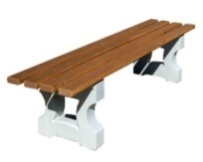 5500,001130,001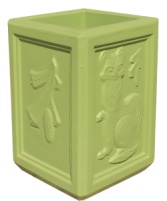 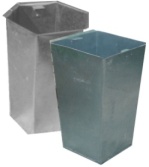 3050,00383,001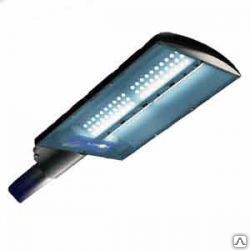 5100,001690,0022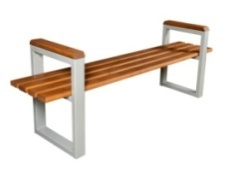 6820,001130,002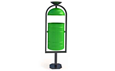 2100,00383,002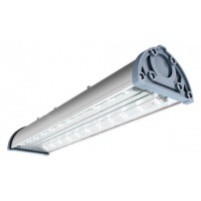 5075,001761,0033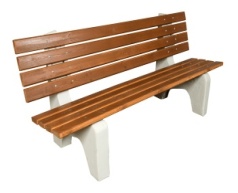 9800,001130,003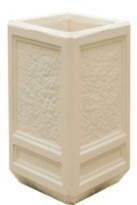 3600,00383,003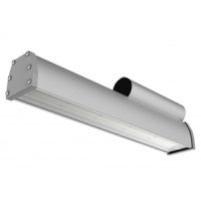 3900,001690,00№ п/п№ п/пВид работСтоимость, руб.ЭскизОписание1Устройство асфальтобетонного покрытия проезда по щебеночному основанию2332,00 руб./1 м2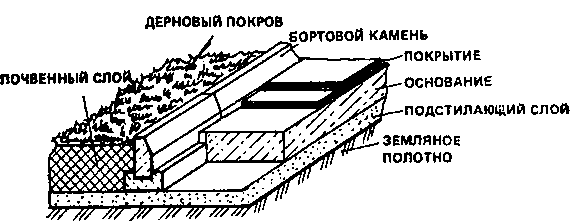 Выполняется установка бортовых камней, марки БР 100.30.15 на бетонное основание марки В15, толщиной 10 см.В подготовленную карту укладывается щебень марки 800, фракции 20-40.На всю площадь проезда выполняется укладка асфальтобетонной смеси мелкозернистой, марки В1, толщиной 7 см.Уплотнение уложенного асфальтобетонной смеси производится вибрационным катком малого класса.2Ремонт проезда с заменой верхнего слоя асфальтобетонного покрытия 1086,00 руб./1 м2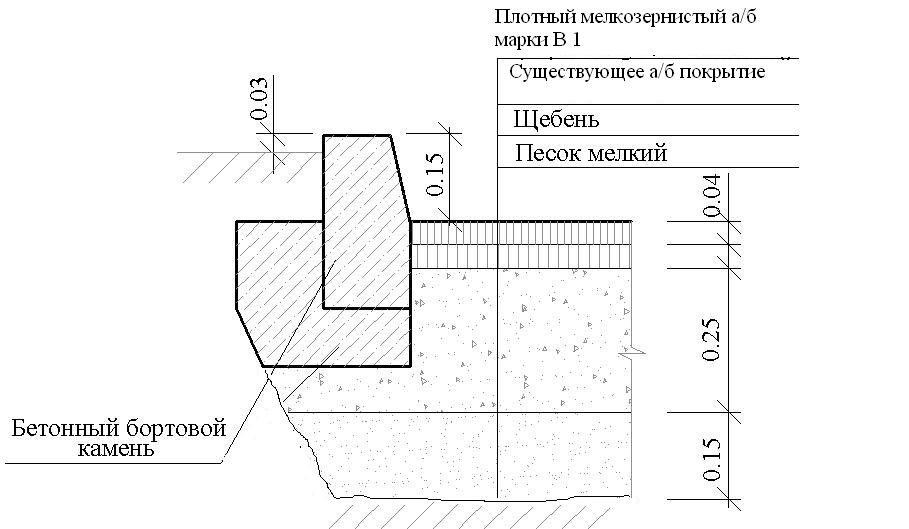 Выполняется установка бортовых камней, марки БР 100.30.15 на бетонное основание марки В15, толщиной 10 см.Выполняется фрезерование асфальтобетонного покрытия проезда на глубину 2 см. По существующему покрытию выполняется розлив битума БНД 90/60.На всю площадь проезда выполняется укладка асфальтобетонной смеси мелкозернистой, марки В1, толщиной 4 см.Уплотнение уложенного асфальтобетонной смеси производится вибрационным катком малого класса.3Ремонт тротуара с устройством слоя из асфальтобетона1610,00 руб./1 м2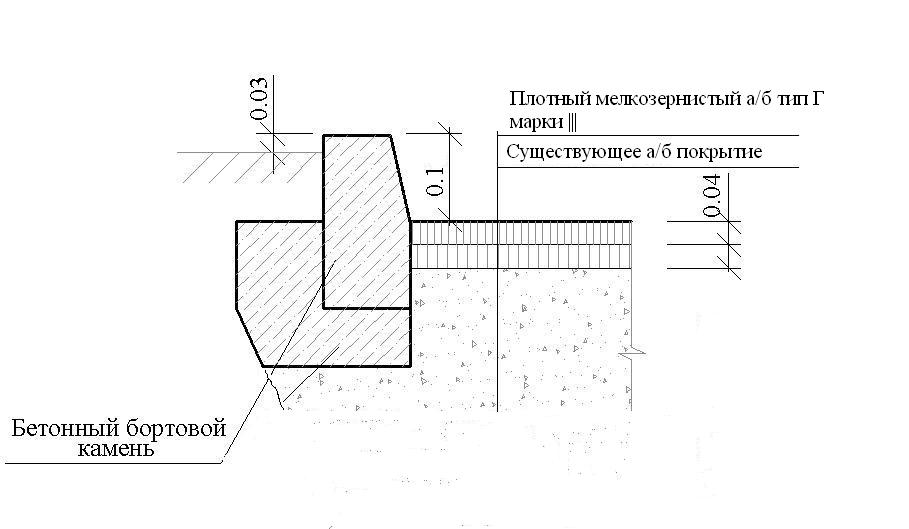 Выполняется установка бортовых камней, марки БР 100.20.8 на бетонное основание марки В15, толщиной 10см.По существующему покрытию тротуара выполняется розлив битума БНД 90/60.На всю площадь тротуара выполняется укладка асфальтобетонной смеси мелкозернистой, типа Г, марки III, толщиной 4 см.Уплотнение уложенного асфальтобетонной смеси производится вибрационным катком малого класса.4Устройство нового тротуара2258,00 руб./1 м2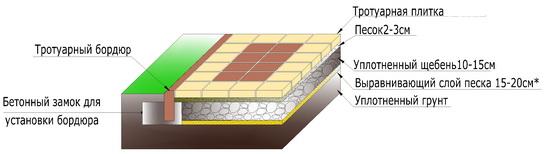 Выполняется установка бортовых камней, марки БР 100.20.8 на бетонное основание марки В15, толщиной 10 см.Под всей площадью тротуара выполняются слои:- песок средней крупности фр. 5% - 20 см,- щебень фр. 40-70 – 15 см,- Плитка тротуарная толщиной 3-5 см.5Устройство парковки2332,00 руб./1 м2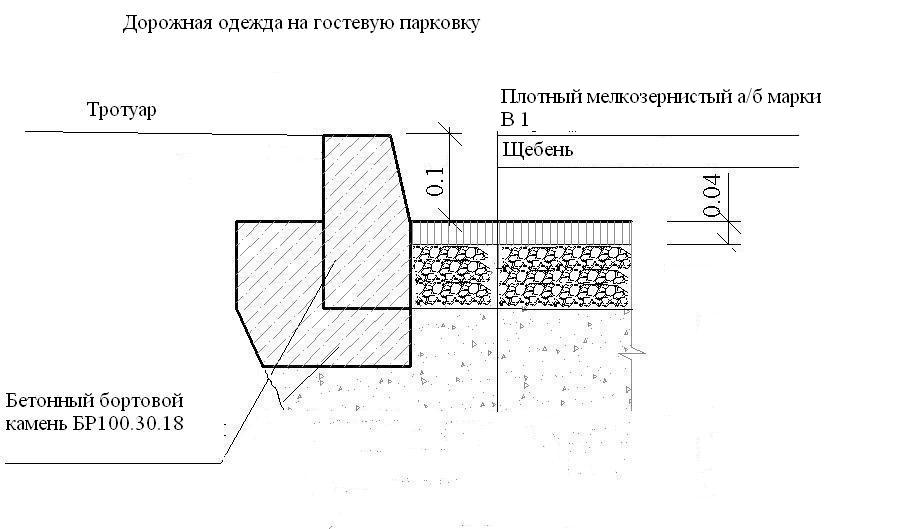 Выполняется установка бортовых камней, марки БР 100.30.15 на бетонное основание марки В15, толщиной 10 см.Под всей площадью гостевой парковки выполняются слои:- песок средней крупности фр. 5% - 25 см,- щебень фр. 40-80 – 15 см,- асфальтобетон I марки горячий плотный тип В – 4 см.Уплотнение уложенного асфальтобетонной смеси производится вибрационным катком малого класса.6Устройство асфальтобетонного покрытия проезда по щебеночному основанию843,57 руб./1 м2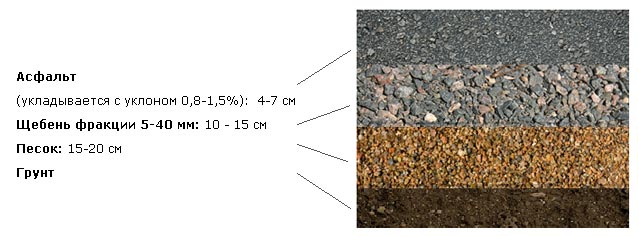 Выполняется установка бортовых камней, марки БР 100.30.15 на бетонное основание марки В15, толщиной 10 см.В подготовленную карту укладывается щебень марки 800, фракции 20-40.На всю площадь проезда выполняется укладка асфальтобетонной смеси мелкозернистой, марки В1, толщиной 7 см.Уплотнение уложенного асфальтобетонной смеси производится вибрационным катком малого класса.№ п/п1 вариант1 вариант1 вариант1 вариант2 вариант2 вариант2 вариант2 вариант3 вариант3 вариант3 вариант3 вариант№ п/пВидыЭскизСтоимость, шт./руб.Стоимость работ по устройству, в том числе доставка, шт./руб.ВидыЭскизСтоимость, шт./руб.Стоимость работ по устройству, в том числе доставка, шт./руб.ВидыЭскизСтоимость, шт./руб.Стоимость работ по устройству, в том числе доставка, шт./руб.1Цветочница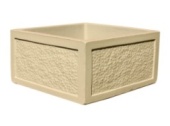 3100,00620,00Цветочница 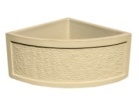 2800,00620,00Вазон городской 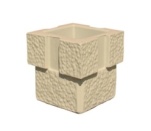 2430,00620,002Игровой комплекс для детей 3 -7 лет (код. ДИКС - 1.4)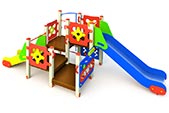 98245,038789,0Игровой комплекс для детей 2-5 лет (код. ДИКС-1.6)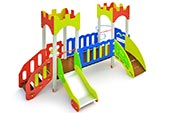 110855,032 927,0Игровой комплекс для детей для детей 2-5 лет (код. ДИКС - 1.5)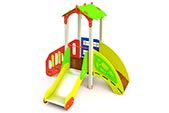 57 740,017 322,03Песочница «Оазис» (код МФ - 1.27)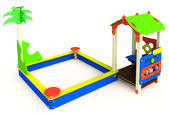 49 985,014995,0Песочница «Дворик» (код МФ-1.54)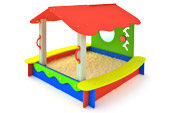 39950,012 633,0Песочница «Сказка» (код МФ - 1.17)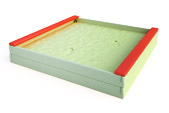 		7130,02 099,04Домик «Наф-Наф» (код МФ - 1.50)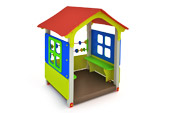 41 700,01 170,0Домик «Беседка» (код МФ-1.66)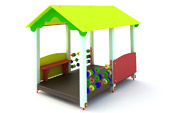 31850,018 571,0Детская игровая форма «Тоннель» (код МФ - 1.85)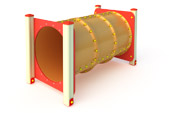 19 975,05 955,05Качель «Лошадка» (код КАЧ  -1.6)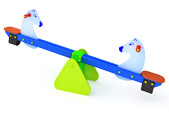 9100,06796,0Карусель (код КАР-1.1)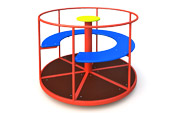 26 995,07 973,0Карчели двойные (код КАЧ - 1.13)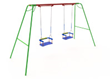 24180,04 796,06Волейбольные стойки и сетка в комплекте (код СП-1.11)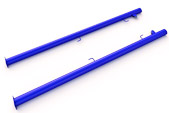 9 985,02 994,0Ворота для мини футбола (код СП-1.56)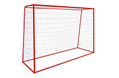 12 595,003200,0Стойка баскетбольная (код СП - 1.31)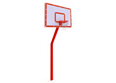 15982,04 468,07Четыре турника классического хвата, шведская стенка, брусья, лавка для упражнений на пресс наклонная (код W-02-015)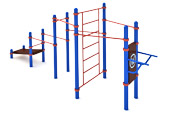 120921,031 655,0Брусья отжимальные не параллельные  (код W-03-004)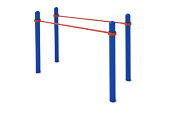 22860,013 976,0Турник классического хвата, баскетбольная стойка (код W-06-001)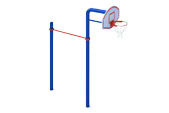 21879,09 490,08Тренажер «Жим» (код ТР-3.1.63.00)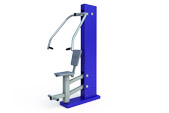 24 619,07 205,0Тренажер «Маятник» (код ТР-3.1.66)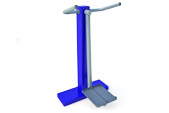 13 803,04 141,0Тренажер «Гиперэкстензия» (код ТР-207.03.00)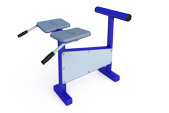 8338,02 404,0